Boekenlijst Dood, Rouw & Verlies – VG		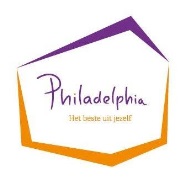 Nu en Straks	Beeldboek, handleiding en werkboekSofie Sergeant en Saar De Buysere				uitgeverij Garant Veroudering, dementie, rouw en verlies Respectvol omgaan met mensen met een verstandelijke handicapDr. Marian A. Maaskant,  e.a.					uitgeverij KavanahHoe breng je slecht nieuws aan mensen met een verstandelijke beperking?Een handleiding voor familie, begeleiders en andere professionalsIreneTuffrey-Wijne						uitgeverij Bohn Stafleu van LoghumDood en sterven in het leven van mensen met een verstandelijke handicapErik Bosch							uitgeverij NelissenVerstandelijke Beperking & Levenseinde	Sterven, schuldgevoel, rouwverwerking, zelfbeschikking palliatieve zorgKlik kennispocket						uitgeverij mybusinessmediaKwijt!	Verlies bij mensen met een verstandelijke handicapHanneke van Bommel, Marian Maaskant, e.a.			uitgeverij Severinus en PergamijnStapeltjesverdriet	Een onderzoek naar de invloed van verlies op zeer jonge leeftijdSabine Noten							uitgeverij In de WolkenVerstandelijke Beperking en rouw	80 praktische tipsLeoniek van der Maarel en Karina Knijnenburg			uitgeverij Scrivo MediaUil is doodBo van Aalst							uitgeverij praktijk BoLieve oma PluisDick Bruna							uitgeverij mercis publishingKikker en het vogeltjeMax Velthuijs							uitgeverij LeopoldRondom sterven	Mogelijkheden voor ondersteuning van mensen met een verstandelijke handicap als de dood                in hun leven komtstichting Philadelphia Zorg					uitgeverij SGO HoevelakenOoit ga je doodDocumentaire film en theaterExpertgroep Palliatieve Zorg voor mensen met een verstandelijke beperking West-Midden BrabantBesluitvorming in de palliatieve faseIKNL